       К А Р А Р                                                           ПОСТАНОВЛЕНИЕ             № 28                                                              от 17.04.2023 годаОб утверждении Руководства по соблюдению обязательных требований при осуществлении муниципального контроля сфере благоустройства на территории сельского поселения Кузяновский сельсовет муниципального района Ишимбайский район Республики БашкортостанВ соответствии с Федеральным законом от 06.10.2003 № 131-Ф3                                «Об общих принципах организации местного самоуправления в Российской Федерации», Федеральным законом от 31.07.2020 № 248-ФЗ «О государственном контроле (надзоре) и муниципальном контроле в Российской Федерации», Федеральным законом от 31.07.2020 № 247-ФЗ «Об обязательных требованиях в Российской Федерации», Федеральным законом от 11.06.2021 № 170-ФЗ «О внесении изменений в отдельные законодательные акты Российской Федерации в связи с принятием Федерального закона "О государственном контроле (надзоре) и муниципальном контроле в Российской Федерации", подпунктом «а» пункта 3 Постановления Правительства Российской Федерации от 10.03.2022 № 336 «Об особенностях организации и осуществления государственного контроля (надзора), муниципального контроля», п о с т а н о в л я ю:1. Утвердить Руководство по соблюдению обязательных требований при осуществлении муниципального контроля в сфере благоустройства на территории сельского поселения Кузяновский  сельсовет муниципального района Ишимбайский район Республики Башкортостан согласно приложению. 3. Данное постановление разместить на официальном сайте администрации сельского Кузяновский  сельсовет муниципального района Ишимбайский район Республики Башкортостан.4.     Контроль за исполнением настоящего постановления оставляю за собой.Глава  администрациисельского поселенияКузяновский сельсовет                                                     Шаяхметов И.А.ЛИСТ СОГЛАСОВАНИЯпроекта постановления администрации сельского поселения Кузяновский сельсовет муниципального района Ишимбайский район Республики БашкортостанСодержание проекта: об утверждении Руководства по соблюдению обязательных требований при осуществлении муниципального контроля сфере благоустройства на территории сельского поселения Кузяновский сельсовет муниципального района Ишимбайский район Республики Башкортостан.Проект представляет:  Администрация  сельского  поселения Кузяновский  сельсовет муниципального района Ишимбайский район Республики Башкортостан(полное наименование управления, отдела, сектора, комитета)Лицо, ответственное за согласование проекта: Глава  сельского поселения Кузяновский сельсовет муниципального района Ишимбайский район Республики Башкортостан,           Шаяхметов И.А., 8(347)73243, kuzanzp@rambler.ruПРОЕКТ СОГЛАСОВАЛИ:                                                                                               Приложение                                                                                        УТВЕРЖДЕНО                                                                                          постановлением администрации                                                                                          сельского поселения                                                                                          Кузяновский  сельсовет                                                                                          муниципального района                                                                                           Ишимбайский район                                                                                                                      Республики Башкортостан                                                                                          от  17.04.2023 года № 28Руководство по соблюдению обязательных требований при осуществлении муниципального контроля в сфере благоустройства на территории сельского поселения Кузяновский  сельсовет муниципального района Ишимбайский район Республики БашкортостанОбщие положенияНастоящее руководство по соблюдению обязательных требований при осуществлении муниципального контроля в сфере благоустройства на территории сельского поселения Кузяновский  сельсовет муниципального района Ишимбайский район Республики Башкортостан (далее-Руководство) разработано с целью оказания информационно-методической поддержки в вопросах соблюдения обязательных требований, установленных законодательством Российской Федерации в сфере благоустройства, включая разъяснение отдельных его положений.
2. Нормативно-правовое регулирование при осуществлении муниципального контроля в сфере благоустройства на территории сельского поселения  Кузяновский  сельсовет Ишимбай муниципального района Ишимбайский район Республики Башкортостан. Перечень правовых актов, содержащих обязательные требования при осуществлении муниципального контроля в сфере благоустройства на территории сельского поселения Кузяновский  сельсовет муниципального района Ишимбайский район Республики Башкортостан, утвержден постановлением администрации сельского поселения  Кузяновский  сельсовет муниципального района Ишимбайский район Республики Башкортостан от 04.04.2023 № 25 «Об утверждении Перечней нормативных правовых актов, содержащих обязательные требования, оценка соблюдения которых осуществляется в рамках муниципального контроля в сфере благоустройства на территории сельского поселения Кузяновский сельсовет муниципального района Ишимбайский район Республики Башкортостан» (далее - осуществление муниципального контроля в сфере благоустройства). Перечень правовых актов, содержащих обязательные требования к осуществлению деятельности контролируемых лиц, соблюдение которых подлежит проверке, размещен на официальном сайте сельского поселения Кузяновский  сельсовет муниципального района Ишимбайский район Республики Башкортостан.3. Контролируемые лица, в отношении которых устанавливаются обязательные требования.Под контролируемыми лицами понимаются граждане и организации, деятельность, действия или результаты, деятельности которых либо производственные объекты, находящиеся во владении и (или) в пользовании которых, подлежат муниципальному контролю.1) под гражданами понимаются физические лица - граждане Российской Федерации, иностранные граждане, лица без гражданства, в том числе осуществляющие предпринимательскую деятельность (индивидуальные предприниматели). Граждане, не осуществляющие предпринимательской деятельности, признаются контролируемыми лицами в случае владения и (или) пользования производственными объектами, являющимися объектами контроля - (далее граждане).2) под организациями понимаются зарегистрированные в установленном законом порядке юридические лица, их обособленные подразделения, а также иные организации, в том числе иностранные, объединения и их подразделения, не являющиеся юридическими лицами, если в соответствии с нормативными правовыми актами, устанавливающими обязательные требования, субъектами правоотношений являются организации, не являющиеся юридическими лицами.4. Обязательные требования при осуществлении муниципального
контроля в сфере благоустройства на территории сельского поселения Кузяновский  сельсовет муниципального района Ишимбайский район Республики Башкортостан.К обязательным требованиям по осуществлению муниципального
контроля за соблюдением Правил благоустройства относятся:1) требования по содержанию прилегающих территорий;2) требования по содержанию элементов и объектов благоустройства, в
том числе: - по установке ограждений, не препятствующей свободному доступу
маломобильных групп населения к объектам образования, здравоохранения,
культуры, физической культуры и спорта, социального обслуживания
населения в сфере благоустройства, а также установке ограждений строительных площадок;- по содержанию фасадов нежилых зданий, строений, сооружений, других стен зданий, строений, сооружений, а также иных элементов благоустройства и общественных мест;- по поддержанию в исправном состоянии системы уличного, дворового и других видов освещения;- по содержанию специальных знаков, надписей, содержащих
информацию, необходимую для эксплуатации инженерных сооружений;- по размещению на фасаде объекта капитального строительства указателей наименования улицы, переулка, площади и т.д., номеров дома и корпуса, указатели номера подъезда и квартир;- по осуществлению земляных работ в соответствии с разрешением на
осуществление земляных работ, выдаваемым в соответствии с порядком
осуществления земляных работ, установленным нормативными правовыми
актами Республики Башкортостан и Правилами благоустройства;- по обеспечению свободных проходов к зданиям и входам в них, а также свободных въездов во дворы, обеспечению безопасности пешеходов и безопасного пешеходного движения, включая инвалидов и другие маломобильные группы населения, на период осуществления земляных работ;- о недопустимости размещения транспортных средств на газоне или иной озеленённой или рекреационной территории, размещение транспортных средств на которой ограничено Правилами благоустройства, а также по недопустимости загрязнения территорий общего пользования транспортными средствами во время их эксплуатации, обслуживания или ремонта, при перевозке грузов или выезде со строительных площадок (вследствие отсутствия тента или укрытия);- о недопустимости размещения транспортных средств, расположенных на территориях общего пользования в границах населенных пунктов контейнерных площадках, специальных площадках для складирования крупногабаритных отходов, непосредственно перед указанными площадками, а также непосредственно перед входами в помещения мусороприемных камер;- по соблюдению требований стационарной уличной и передвижной мелкорозничной торговли;- по установке специально предназначенных для временного хранения отходов контейнеров либо емкостей малого размера (урны, баки). Содержание их в исправном и опрятном состоянии, очистка по мере накопления мусора;- по соблюдению запрета на сброс, складирование, размещение отходов и мусора, в т.ч. образовавшихся от ремонта, опиловки деревьев и кустарников, снега, грунта по территории общего пользования, придомовой территории, а также на объекты внешнего благоустройства;- по соблюдению условий содержания домашних животных в соответствии с установленными требованиями, выпас сельскохозяйственных животных и птиц на территориях общего пользования, в границах полосы отвода автомобильной дороги либо оставление их без присмотра или без привязи при осуществлении прогона и выпаса;3) требования по уборке территории в зимний период, включая контроль проведения мероприятий по очистке от снега, наледи и сосулек кровель зданий, сооружений;4) требования по уборке территории в летний период, включая обязательные требования по выявлению карантинных, ядовитых и сорных растений, борьбе с ними, локализации, ликвидации их очагов;5) требования пожарной безопасности в период действия особого противопожарного режима;6) требования по прокладке, переустройству, ремонту и содержанию подземных коммуникаций на территориях общего пользования;7) требования по посадке, охране и содержанию зеленых насаждений, в том числе обязательные требования по удалению (сносу), пересадке деревьев и кустарников в соответствии с порубочным билетом и (или) разрешением на пересадку деревьев и кустарников, если такие документы (порубочный билет, разрешение на пересадку) должны быть выданы в установленных Правилами благоустройства случаях.Согласно абзацу 2 части 3 статьи 5 Правил благоустройства сельского поселения Кузяновский сельсовет муниципального района Ишимбайский район Республики Башкортостан, утвержденных решением Совета сельского поселения Кузяновский сельсовет муниципального района Ишимбайский район Республики Башкортостан от 25.12.2019 № 5/46 (далее - Правила), организация работ по благоустройству и санитарному содержанию территорий возлагается на собственников, владельцев, пользователей, арендаторов земельных участков и специализированные организации по санитарной очистке территорий муниципального образования.В разделе III Правил установлены требования к содержанию объектов благоустройства, зданий, строений и сооружений.Минимальное расстояние до внешней границы прилегающей территории с целью их уборки, санитарного содержания и благоустройства (если иное не установлено договорами пользования земельного участка (договором аренды, безвозмездного срочного пользования)) определяется от внешних границ здания, строения, сооружения, земельного участка или ограждения по периметру на расстояние:1) для отдельно стоящих нестационарных торговых объектов,
нестационарных объектов бытового обслуживания (включая киоски, торговые
остановочные комплексы, павильоны) - 5 метров;2) для индивидуальных жилых домов - 10 метров от периметра внешнего
ограждения, а со стороны въезда (входа) - до проезжей части дороги;3) для многоквартирных домов - в пределах границ земельного участка,
на котором расположен многоквартирный дом, с элементами озеленения и
благоустройства, иными объектами, предназначенными для обслуживания и
эксплуатации этого дома (придомовой территории) или в пределах границ
земельного участка, установленного в соответствии с земельным
законодательством;4) содержание находящейся в федеральной собственности полосы отвода железной дороги (земельные участки, прилегающие к железнодорожным путям, земельные участки, занятые железнодорожными путями или предназначенные для размещения таких путей, а также земельные участки, занятые или предназначенные для размещения железнодорожных станций, водоотводных и укрепительных устройств, защитных полос лесов вдоль железнодорожных путей, линий связи, устройств электроснабжения, производственных и иных зданий, строений, сооружений, устройств и других объектов железнодорожного транспорта) в пределах муниципального образования, регулируется федеральным законодательством: Федеральным законом от 10.01.2003 N 18-ФЗ "Устав железнодорожного транспорта Российской Федерации", Постановлением Правительства Российской Федерации от 12.10.2006 N 611 "О порядке установления и использования полос отвода и охранных зон железных дорог" и принятыми в соответствии с ними иными нормативно-правовыми актами;5) для автостоянок - 10 метров от внешней границы автостоянки, а в случае наличия ограждения - 10 метров от ограждения;6) для автозаправочных станций (далее - АЗС), автогазозаправочных
станций (далее - АГЗС) - 15 метров от границы отведенной территории;7) для промышленных, производственных объектов - 20 метров от
внешней стены объекта, а при наличии ограждения - 20 метров от ограждения;8) для строящихся объектов капитального строительства - 15 метров от
ограждения строительной площадки;9) для отдельно стоящих тепловых, трансформаторных подстанций,
зданий, строений и сооружений инженерно-технического назначения на
территориях общего пользования - 10 метров от внешней стены указанных
объектов;10) для гаражных, гаражно-строительных кооперативов, садоводческих,
огороднических, дачных объединений - 25 метров от границы отведенной
территории;11) для наземных, надземных инженерных коммуникаций - 5 метров от
внешних границ таких коммуникаций;12) для рекламных конструкций - 5 метров в радиусе от основания;13) для иных нежилых зданий, строений, сооружений, не имеющих
ограждения, - на половину расстояния между зданием, строением,
сооружениями и соседними объектами капитального строительства, а в случае
отсутствия соседних зданий - 25 метров от внешней границы соответствующей стены;14) для иных нежилых зданий, строений, сооружений, имеющих
ограждение, - 25 метров от ограждения.Для объектов, не установленных в вышеуказанных пунктах,
минимальные расстояния от объекта до границ прилегающей территории
принимаются 15 метров.Определенные согласно данному пункту территории могут включать в
себя тротуары, озелененные территории (за исключением территорий особо
охраняемых природных территорий), зеленые насаждения, но ограничиваются
дорожным бордюром, полотном проезжей части автомобильной дороги общего пользования, линией пересечения с прилегающей территорией другого здания, строения, сооружения.При установлении границ прилегающей территории максимальное
расстояние от здания, строения, сооружения, земельного участка или
ограждения до внешней границы прилегающей территории не может
превышать установленные выше минимальные расстояния более чем на
тридцать процентов. Согласно статье 70 Правил, минимальный перечень видов работ по
содержанию прилегающих территорий включает в себя:содержание зеленых насаждений, покос газонов и иной травянистой
растительности;содержание малых архитектурных форм, уличного коммунально-бытового оборудования;очистка территорий от мусора;содержание покрытия дорожек пешеходных коммуникаций.Согласно  правилам, установка ограждений, прилегающих к
общественным территориям, газонных и тротуарных ограждений
осуществляется по согласованию с уполномоченным органом. Самовольная
установка ограждений не допускается.В целях проведения работ по благоустройству предусматривается
применение различных видов ограждений: по назначению (декоративные,
защитные, ограждающие); по высоте (низкие - 0,3 - 1,0 м, средние - 1,1 - 1,7 м,
высокие - 1,8 - 3,0 м); по виду материала их изготовления; по степени
проницаемости для взгляда (прозрачные, глухие); по степени стационарности
(постоянные, временные, передвижные).Установка ограждений из отходов и их элементов не допускается.Применение ограждений из сетки-рабицы допускается лишь для
индивидуальных жилых домов малой этажности и дачных участков, при
условии использования полноценных секций в металлической раме.Установка ограждений в виде сплошной кладки строительного кирпича и строительных блоков (бетонных, гипсовых, цементных и др.) без чередования с вертикальными столбами или опорами не допускается. При использовании во внешней отделке ограждения строительного кирпича или строительных блоков необходимо производить их оштукатуривание и окраску, при этом столбы и секции ограждения должны различаться по цвету (тону). Для внешней отделки ограждения рекомендуется использование облицовочного кирпича. Окраска ограждения из облицовочного кирпича не допускается.Ограждения строительных площадок должны иметь внешний вид, соответствующий установленным требованиям, быть очищены от грязи, промыты, не иметь проемов, не предусмотренных проектом, поврежденных участков, отклонений от вертикали, посторонних наклеек, объявлений и надписей. По периметру ограждений должно быть установлено освещение.Согласно статье 5 Правил, необходимо создание безопасных, удобных
пешеходных маршрутов доступных для различных категорий граждан, в том
числе для маломобильных групп граждан при различных погодных условиях, а также оснащение этих объектов элементами и техническими средствами,
способствующими передвижению престарелых и инвалидов. В составе
общественных пространств необходимо резервировать парковочные места для
маломобильных групп граждан.При планировании пешеходных маршрутов, общественных пространств
(включая входные группы в здания) необходимо обеспечить отсутствие
барьеров для передвижения маломобильных групп граждан за счет устройства
пандусов, правильно спроектированных съездов с тротуаров, тактильной
плитки и др.В проектах благоустройства должны быть предусмотрены условия
беспрепятственного и удобного передвижения маломобильных групп
населения по участку к зданию или по территории предприятия, комплекса
сооружений с учетом требований градостроительных норм.Транспортные проезды на участке и пешеходные дороги на пути к
объектам, посещаемым инвалидами, допускается совмещать при соблюдении
градостроительных требований к параметрам путей движения.Согласно правилам, юридические и физические лица,
индивидуальные предприниматели, владеющие на праве собственности или
ином законном основании объектами капитального строительства, в том числе
зданиями и сооружениями, лица, в управлении которых находятся здания и
сооружения, обязаны обеспечить содержание объектов капитального
строительства:устранять местные разрушения облицовки, штукатурки, фактурного и
окрасочного слоев, трещины в штукатурке, выкрашивание раствора из швов
облицовки, кирпичной и мелкоблочной кладки, разрушение герметизирующих заделок стыков полносборных зданий, повреждение или износ металлических покрытий на выступающих частях стен, разрушение водосточных труб, мокрые  ржавые пятна, потеки и высолы, общее загрязнение поверхности, разрушение парапетов и иные подобные разрушения, не допуская их дальнейшего развития; производить работы по ремонту и покраске фасадов зданий и их отдельных элементов (балконы, лоджии, кровли, водосточные трубы и т.п.) в соответствии с паспортом цветового решения фасадов зданий, строений,
сооружений, ограждений;содержать расположенные на фасадах средства размещения информации, информационные таблички, памятные доски должны поддерживаться в чистоте и исправном состоянии;входы, цоколи, витрины должны содержать в чистоте и исправном
состоянии;домовые знаки содержать в чистоте, их освещение в темное время суток
должно быть в исправном состоянии;при входах в здания предусматривать организацию площадок с твердыми видами покрытия, скамьями и различными приемами озеленения. Размещение площадок при входах в здания предусматривается в границах территории участка;все закрепленные к стене стальные элементы и детали крепления
необходимо защищать от коррозии и окрашивать по мере необходимости, но не реже одного раза в три года;мостики для перехода через коммуникации должны быть исправными и
содержаться в чистоте;козырьки подъездов, а также кровля должны быть очищены от
загрязнений, древесно-кустарниковой и сорной растительности;в зимнее время должна быть организована своевременная очистка
кровель от снега, наледи и обледенений.Не допускается:производить окраску фасадов объектов капитального строительства без
предварительного восстановления архитектурных деталей;самовольное переоборудование балконов и лоджий без соответствующего разрешения;установка цветочных ящиков с внешней стороны окон и балконов без
согласования с уполномоченным органом;самовольное проведение реконструктивных работ на фасадах объектов
капитального строительства общественного назначения без согласования с
уполномоченным органом;установка на элементах объектов капитального строительства, объектов,
ставящих под угрозу обеспечение безопасности в случае их падения;размещение наружных блоков кондиционеров и антенн на архитектурных деталях, элементах декора, поверхностях с ценной архитектурной отделкой, а также их крепление, ведущее к повреждению архитектурных поверхностей.Согласно статье 6   все системы уличного, дворового и других видов наружного освещения должны поддерживаться в исправном состоянии.Собственники (правообладатели) сетей наружного освещения или эксплуатирующие организации должны обеспечивать содержание сетей и их конструктивных элементов в исправном состоянии, обеспечивать надлежащую эксплуатацию и проведение текущих и капитальных ремонтов.Металлические опоры, кронштейны и другие элементы устройств наружного освещения должны содержаться в чистоте, не иметь очагов коррозии и окрашиваться по мере необходимости, но не реже одного раза в три года.Поврежденные элементы сетей, влияющие на их работу или электробезопасность, должны ремонтироваться немедленно, не влияющие - в течение 10 дней с момента повреждения. Бездействующие элементы сетей (в том числе временные) должны демонтироваться в течение месяца с момента прекращения действия.Согласно части 1 статьи 6 Правил, освещение улиц, дорог и площадей территорий муниципального образования выполняется светильниками, располагаемыми на опорах или тросах. Освещение тротуаров и подъездов на территории муниципального образования допускается выполнять светильниками, располагаемыми на стенах или над козырьками подъездов зданий. При этом обеспечивается возможность обслуживания светильников с помощью автоподъемников, централизованное управление включением и отключением светильников и исключение повреждения светильников при падении с крыш снега и льда.Запрещается крепление к опорам сетей наружного освещения различных растяжек, подвесок, проводов и кабелей, не связанных с эксплуатацией сетей, без согласования с собственником сетей или эксплуатирующей организацией.Запрещается использовать объекты сетей наружного освещения (столбы, щиты, шкафы и пр.) для организации торговли, установки средств размещения информации, размещения объявлений, листовок, иных информационных материалов, с нарушением установленного порядка.Согласно части 5 статьи 7 Правил, рекламные конструкции и средства
размещения информации, размещаемые на зданиях и сооружениях, не должны
мешать их текущей эксплуатации, перекрывать технические и инженерные
коммуникации, нарушать функциональное назначение отдельных элементов
фасада (незадымляемые балконы и лоджии, слуховые окна и другие), не
должны перекрывать оконные проемы, балконы и лоджии жилых помещений
многоквартирных домов.При проведении ремонта внешних поверхностей зданий необходимо обеспечить соблюдение требований, установленных паспортом цветового решения фасадов зданий, строений, сооружений, ограждений.Владельцы зданий, сооружений, пострадавших во время пожара, обязаны ликвидировать сгоревшие и обгоревшие конструкции, восстановить благоустройство в течение 30-ти дней после пожара.В соответствии со статьей 12 Правил, объекты капитального строительства должны быть оборудованы номерными, указательными и домовыми знаками, которые освещаются в темное время суток. Жилые здания должны быть оборудованы указателями номеров подъездов. У каждого подъезда должен быть установлен указатель номеров квартир, расположенных в данном подъезде.Общие требования к обустройству мест производства работ, производству земляных работ указаны в статье 11 Правил.Проведение любых видов земляных работ без разрешения (ордера) запрещается, за исключением случаев, когда указанные работы осуществляются на основании документов, выданных в соответствии с федеральным законодательством.Для оформления разрешения на осуществление земляных работ на новоестроительство и реконструкцию необходимы следующие документы:утвержденная заказчиком проектная документация, согласованная в установленном порядке и принятая подрядчиком к производству работ,копия договора подряда на выполнение работ, требующих оформления разрешения (в случае производства работ силами подрядной организации), а также копия договора подряда на выполнение работ по восстановлению благоустройства (асфальтового покрытия);копия договора на выполнение восстановления благоустройства (твердого покрытия дорог и тротуаров, газонов, озелененных территорий);гарантийное письмо заявителя на имя главы администрации сельского поселения Кузяновский сельсовет муниципального района Ишимбайский район Республики Башкортостан с обязательствами о восстановлении дорожного покрытия и благоустройства территории в период гарантийного срока, установленного в договоре подряда (при необходимости предоставления гарантийного письма);документ о согласовании с ГИБДД сроков производства работ (при нарушении асфальтового покрытия и закрытии проезжей части и тротуара илиограничении движения транспорта);копия генплана с нанесением и привязкой к местности существующих подземных и надземных инженерных сетей в масштабе 1:500 (выкопировка места разрытия), выданная и согласованная соответствующей подрядной организацией.Для оформления разрешения на осуществление земляных работ в случае аварийно-восстановительного ремонта инженерных коммуникаций, сооружений и дорог необходимо наличие следующих документов:гарантийное обязательство на повторное восстановление в течение 2-х
лет объекта благоустройства в случае просадок и деформаций;документ о согласовании с ГИБДД сроков производства работ (при
нарушении асфальтового покрытия и закрытии проезжей части и тротуара);копия генплана с обозначением инженерных сетей (М 1:500) и указанием места повреждения коммуникаций;письменное разрешение эксплуатирующей организации (в случае
проведения работ при производстве земляных работ в зоне расположения
подземных коммуникаций ордер);гарантийное письмо заявителя на имя главы администрации сельского поселения Кузяновский сельсовет муниципального района Ишимбайский район Республики Башкортостан с обязательствами о восстановлении дорожного покрытия и благоустройства территории в период гарантийного срока, установленного в договоре подряда (при необходимости предоставления гарантийного письма). Для оформления продления срока разрешения на осуществление земляных работ необходимо наличие следующих документов:документ, подтверждающий внесение изменений в проектно-сметную документацию или техническое задание;документ, подтверждающий продление срока выполнения работ по договору подряда.Вскрытие дорожных покрытий, тротуаров, газонов, а также разрытие других мест общего пользования при строительстве или ремонте подземных сетей и надземных сооружений осуществляется в соответствии с требованиями, установленными органами местного самоуправления в границах и в сроки, указанных в разрешении.Засыпка траншей и котлованов должна производиться в срок, указанный в разрешении (ордере) на производство земляных работ, с обязательным составлением акта при участии представителя органа, выдавшего разрешение.Дорожные покрытия, тротуары, газоны и другие разрытые участки должны быть восстановлены в сроки, указанные в разрешении (ордере).При производстве работ земляных работ запрещается:повреждать существующие сооружения, зеленые насаждения и элементы благоустройства, приготовлять раствор и бетон непосредственно на проезжей части улиц;производить откачку воды из колодцев, траншей, котлованов непосредственно на тротуары и проезжую часть улиц;оставлять на проезжей части и тротуарах, газонах землю и строительный мусор после окончания работ;занимать излишнюю площадь под складирование, ограждение работ сверх установленных границ;загромождать проходы и въезды во дворы, нарушать нормальный проезд транспорта и движение пешеходов;выезд автотранспорта со строительных площадок, мест производства аварийных, ремонтных и иных видов работ без очистки колес от налипшего грунта.В случае повреждения подземных коммуникаций производители работ
обязаны немедленно сообщить об этом владельцам сооружений и принять меры по немедленной ликвидации аварий.Согласно части 1 статьи 11 Правил, при выполнении земляных, ремонтных, аварийно-восстановительных и иных видов работ в соответствии с полученным разрешением на производство земляных работ, места их производства должны быть ограждены соответствующими типовыми ограждениями, иметь габаритное освещение, необходимые указатели, бункеры-накопители для сбора строительного мусора. Леса и ограждения должны быть в исправном состоянии, содержаться в чистоте, иметь трафареты с указанием наименования организаций, производящих работы, номеров телефонов, фамилий лиц, ответственных за работу, сроков начала и окончания работ. При завершении работ леса и ограждения должны быть разобраны и вывезены в 3-дневный срок.Из зоны производства земляных работ должны быть вынесены существующие тротуары и пешеходные дорожки.Согласно пункту 6 части 3 статьи 9 Правил, запрещается использование существующих пешеходных коммуникаций, тротуаров, газонов, цветников, иных озелененных территорий, детских, спортивных площадок для парковки, размещения, а равно проезда по указанным территориям транспортных средств (прицепов к ним), в том числе брошенных и (или) разукомплектованных, если такое размещение не связано с осуществлением деятельности по созданию или эксплуатации соответствующих территорий или находящихся на них объектов, выполнением аварийных или иных неотложных работ на объектах жизнеобеспечения населения.Согласно  статьи 13 Правил, лица, эксплуатирующие транспортные средства, дорожно-строительную и сельскохозяйственную технику или производящие ремонт указанной техники, обязаны осуществлять сбор и передачу замененных деталей и комплектующих (фильтров, канистр, стеклоочистителей и т.п.) организациям, осуществляющим их переработку или утилизацию.Запрещается сжигание автомобильных покрышек и комплектующих, их сброс в контейнеры, бункеры-накопители, на контейнерные площадки и вне установленных для этих целей мест.Согласно части 3 статьи 13 Правил, запрещается загрязнение территориитранспортными средствами (прицепами к ним) во время их эксплуатации, стоянки, обслуживания или ремонта, а также при перевозке грузов или выезде с места производства работ на прилегающие территории, вследствие отсутствия тента или укрытия, предотвращающих рассыпание и (или) вываливание груза, загрязненного состояния транспортного средства, отсутствия пункта мойки колес в местах производства работ, некачественной мойки или очистки колес на выезде со строительных объектов и площадок, карьеров и объектов размещения отходов, предприятий по производству строительных материалов, а также вследствие мойки транспортных средств или слива топлива, масел вне установленных мест. Согласно части 4 статьи 7 установка некапитальных объектов допускается с разрешения и в порядке, установленном уполномоченным органом. Установка некапитальных объектов не допускается без приспособления для беспрепятственного доступа к ним и использования их инвалидами и другими маломобильными группами населения.Некапитальные объекты собственников, владельцев, пользователей, арендаторов, осуществляющих мелкорозничную торговлю, бытовое обслуживание и предоставляющих услуги общественного питания (пассажи, палатки, павильоны и т.п.), размещаемые на территориях пешеходных зон, в парках, садах, на бульварах, должны устанавливаться на твердые виды покрытия, оборудоваться осветительным оборудованием, урнами и контейнерами, сооружения питания и автозаправочные станции - туалетными кабинами (при отсутствии общественных туалетов на прилегающей территории в зоне доступности 200 м).Не допускается размещение некапитальных объектов в арках зданий, на газонах (без устройства специального настила), площадках (детских, для отдыха, спортивных, транспортных стоянках), посадочных площадках пассажирского транспорта (за исключением сблокированных с остановочным павильоном), в охранной зоне водопроводных, канализационных, электрических, кабельных сетей связи, трубопроводов, а также ближе 5 м от остановочных павильонов, 25 м - от вентиляционных шахт, 20 м - от окон жилых помещений, перед витринами торговых организаций, 3 м - от ствола дерева, 1,5 м - от внешней границы кроны кустарника.Согласно  пункту 6 части 2 статье 3 контейнерные площадки и контейнеры для сбора мусора должны размещаться в соответствии с требованиями санитарных норм и правил. Территория площадки должна примыкать к проездам, но не мешать проезду транспорта.Согласно  пункту 1 части 2 статье 2 для сбора мусора на улицах, площадях, объектах рекреации устанавливаются урны у входов: в объекты торговли и оказания услуг, объекты общественного питания, другие учреждения общественного назначения, подземные переходы, жилые многоквартирные дома и сооружения транспорта (вокзалы или платформы пригородных электропоездов). Обязательна установка урн в местах остановки общественного транспорта. Урны для мусора должны быть окрашены и находиться в исправном состоянии. Мусор из урн удаляется в утренние часы, по мере необходимости, но не реже 2 раза в 7 дней.Мероприятия по организации и проведению уборочных работ в зимнее
время указаны  части 2 в пункте 3 статье 2 Правил.Период зимней уборки с 1 ноября по 31 марта. В случае значительного
отклонения от средних климатических особенностей текущей зимы, сроки
начала и окончания зимней уборки могут изменяться решением организаций,
выполняющих функции заказчика работ по содержанию сети дорог и улиц.К первоочередным мероприятиям зимней уборки улиц, дорог и
магистралей относятся:обработка проезжей части дорог противогололедными средствами;сгребание и подметание снега;формирование снежного вала для последующего вывоза;выполнение разрывов в валах снега на перекрестках, у остановок
общественного пассажирского транспорта, подъездов к административным и
общественным зданиям, выездов с внутриквартальных территорий и т.п.К мероприятиям второй очереди относятся:удаление снега (вывоз);зачистка дорожных лотков после удаления снега с проезжей части;скалывание льда и уборка снежно-ледяных образований.Запрещается:выдвигать или перемещать на проезжую часть магистралей, улиц и
проездов снег, счищаемый с внутриквартальных, дворовых территорий,
территорий, находящихся в собственности (владении) третьих лиц;осуществлять роторную переброску и перемещение загрязненного снега, а также осколков льда на газоны, цветники, кустарники и другие зеленые насаждения, а также на тротуары, проезжие части дорог, внутриквартальные и внутридворовые проезды, иные места прохода пешеходов и проезда автомобилей.Снег, счищаемый с проезжей части дорог, улиц и проездов, а также с
тротуаров, сдвигается на обочины дорог и в лотковую часть улиц и проездов
для временного складирования снежной массы в виде снежных валов, а с
подъездов и подходов к зданиям, лестничных сходов - в места, не мешающие
проходу пешеходов и проезду транспорта.Формирование снежных валов не допускается:на перекрестках и вблизи железнодорожных переездов;на тротуарах.На улицах и проездах с односторонним движением транспорта двухметровые прилотковые зоны, со стороны которых начинается подметание
проезжей части, должны быть в течение всего зимнего периода постоянно
очищены от снега и наледи до бортового камня.В снежных валах на остановках общественного пассажирского
транспорта и в местах наземных пешеходных переходов должны быть сделаны
разрывы шириной: на остановках общественного пассажирского транспорта - на длину остановки; на переходах, имеющих разметку, - на ширину разметки;
на переходах, не имеющих разметку, - не менее 5 м.Вывоз снега от остановок общественного пассажирского транспорта,
наземных пешеходных переходов, с мостов и путепроводов, мест массового
посещения людей (крупных торговых центров, рынков, гостиниц, вокзалов,
театров и т.д.), въездов на территории больниц и других социально значимых
объектов осуществляется в течение суток после окончания снегопада; вывоз
снега с улиц и проездов, обеспечивающий безопасность дорожного движения,
осуществляется в течение трех суток после окончания снегопада; с остальных
территорий - не позднее пяти суток после окончания снегопада.Места временного складирования снега после снеготаяния должны быть
очищены от мусора и благоустроены.Запрещаются применение жидких реагентов на улицах и проездах, по
которым проходят маршруты троллейбусов, а также скопление соленой жидкой массы в зоне остановок троллейбусов.Тротуары и лестничные сходы должны быть очищены на всю ширину до покрытия от свежевыпавшего или уплотненного снега (снежно-ледяных
образований).В период снегопада тротуары и лестничные сходы, площадки и ступеньки при входе в здания (гостиницы, театры, вокзалы и другие места общественного пользования) должны обрабатываться противогололедными материалами и расчищаться для движения пешеходов.Внутридворовые проезды, контейнерные площадки, за исключением
контейнерных площадок, расположенных на дорогах общего пользования,
подъездные пути к ним, тротуары и другие пешеходные зоны, имеющие
усовершенствованное покрытие (асфальт, бетон, тротуарная плитка), должны
быть очищены от снега и наледи до твердого покрытия. Время на очистку и
обработку не должно превышать двенадцати часов после окончания снегопада.В зимний период собственники, владельцы, пользователи, арендаторы,
ответственные за содержание объектов, должны расчищать места нахождения
пожарных гидрантов и обеспечивать наличие указателей их расположения.
Пожарные гидранты должны находиться в исправном состоянии и в зимний
период должны быть утеплены.В зимний период собственники, владельцы, пользователи, арендаторы
частных домовладений должны производить очистку от снега въездов к домам
в границах закрепленных территорий.Мероприятия по организации и проведению уборочных работ в летнее
время указаны в     пункте 1части 3 статье 2 Правил.Период летней уборки - с 1 апреля по 31 октября. Мероприятия по
подготовке уборочной техники к работе в летний период проводятся в сроки,
определенные специализированными организациями.Подметание дворовых территорий, внутридворовых проездов и тротуаров от смета, пыли и мелкого бытового мусора, их мойка осуществляются лицами, ответственными за содержание объектов. Чистота на территории должна поддерживаться в течение всего рабочего дня.Дорожки и площадки парков, скверов, бульваров должны быть очищены
от мусора, листьев и других видимых загрязнений.Поливочные краны для мойки и поливки из шланга дворовых территорий должны быть оборудованы в каждом домовладении и содержаться в исправном состоянии. Ответственность за их оборудование и эксплуатацию возлагается на собственников (правообладателей) домовладений, организации, осуществляющие управление многоквартирными домами, товарищества собственников жилья, осуществляющие управление многоквартирными домами.В период листопада производятся сгребание и вывоз опавших листьев с
проезжей части дорог и дворовых территорий. Сгребание листвы к комлевой
части деревьев и кустарников запрещается.Мойка дорожных покрытий площадей и улиц производится
предпочтительно в ночное время.Смет и мусор, выбитые при уборке или мойке проезжей части на
тротуары, газоны, посадочные площадки, павильоны остановок общественного пассажирского транспорта, близко расположенные фасады зданий, объекты торговли и т.п., подлежат уборке юридическим лицом (индивидуальным предпринимателем) или физическим лицом, осуществляющим уборку проезжей части.Высота травяного покрова на территории муниципальных образований, в полосе отвода автомобильных и железных дорог, на разделительных полосах
автомобильных дорог, территориях, прилегающих к автозаправочным пунктам и иным объектам придорожного сервиса, не должна превышать 20 см.Согласно статье 57, обыкновенные газоны скашивают при высоте
травостоя 10 - 15 см через каждые 10-15 дней. Высота оставляемого травостоя
- 3 - 5 см. Окошенная трава с территории удаляется в течение трех суток со дня
проведения покоса. Срезанную траву, опавшие листья убирают и вывозят на
специально оборудованные полигоны.Погибшие и потерявшие декоративность цветы в цветниках и вазонах
должны удаляться сразу с одновременной подсадкой новых растений либо
иным декоративным оформлением. Подсев газонных трав на газонах
производится по мере необходимости. Полив газонов, цветников производится в утреннее или вечернее время по мере необходимости.Части деревьев, кустарников с территории удаляются в течение трех суток со дня проведения вырубки. Не допускается применение растений с ядовитыми плодами.Собственники, владельцы, пользователи, арендаторы земельных участков обязаны проводить мероприятия по удалению борщевика Сосновского с земельных участков, находящихся в их собственности, владении или пользовании.Мероприятия по удалению борщевика Сосновского могут проводиться
следующими способами:химическим - опрыскивание очагов произрастания гербицидами и (или)
арборицидами;механическим - скашивание, уборка сухих растений, выкапывание
корневой системы;агротехническим - обработка почвы, посев многолетних трав.Во исполнение требований пожарной безопасности на территории сельского поселения Кузяновский сельсовет муниципального района Ишимбайский район Республики Башкортостан выжигание сухой травянистой растительности на
земельных участках (за исключением участков, находящихся на торфяных
почвах) населенных пунктов, землях промышленности, энергетики, транспорта, связи, радиовещания, телевидения, информатики, землях для обеспечения космической деятельности, землях обороны, безопасности и землях иного специального назначения может производиться в безветренную погоду при условии, что:участок для выжигания сухой травянистой растительности располагается на расстоянии не ближе 50 метров от ближайшего объекта защиты;территория вокруг участка для выжигания сухой травянистой
растительности очищена в радиусе 25 - 30 метров от сухостойных деревьев,
валежника, порубочных остатков, других горючих материалов и отделена
противопожарной минерализованной полосой шириной не менее 1,4 метра;на территории, включающей участок для выжигания сухой травянистой
растительности, не действует особый противопожарный режим;лица, участвующие в выжигании сухой травянистой растительности,
обеспечены первичными средствами пожаротушения.На всей территории сельского поселения Кузяновский сельсовет муниципального района Ишимбайский район Республики Башкортостан запрещается проведение выжигания сухой травы в период с 15 марта по 15 ноября.В зимний период собственники, владельцы, пользователи, арендаторы,
ответственные за содержание объектов, должны расчищать места нахождения
пожарных гидрантов и обеспечивать наличие указателей их расположения.
Пожарные гидранты должны находиться в исправном состоянии и в зимний
период должны быть утеплены.Согласно статье 14 Правил домашний скот и птица должны содержаться в специальных помещениях (стайках, хлевах и т.д.), оборудованных для содержания в пределах земельного участка собственника, владельца, пользователя, находящегося в его собственности, владении, пользовании.Содержание скота и птицы в помещениях многоквартирных жилых домов, во дворах многоквартирных жилых домов, других не приспособленных для этого строениях, помещениях, сооружениях, транспортных средствах не допускается.Выпас скота разрешается только в специально отведенных для этого местах. Выпас животных на неогороженных пастбищах осуществляется на привязи или под надзором владельцев животных или лиц, заключивших с владельцами или уполномоченными ими лицами договоры на оказание услуг по выпасу животных (далее - пастух).Владельцы животных и пастухи обязаны осуществлять постоянный надзор за животными в процессе их выпаса на пастбищах, не допуская их перемещения на участки, не предназначенные для этих целей. Запрещается оставлять животных без надзора, осуществлять выпас на улицах и других не предназначенных для этих целей местах, допускать потраву цветников и посевов культур. Не допускается передвижение животных без сопровождения владельца или пастуха.Выпас скота и птицы на территориях улиц в полосе отвода автомобильных и железных дорог, садов, скверов, лесопарков, в рекреационных зонах муниципальных образований запрещается.Места и маршрут прогона скота на пастбища должны устанавливаются Администрацией и при необходимости с соответствующими органами управления дорожного хозяйства.Запрещается прогонять животных по пешеходным дорожкам и мостикам.В соответствии с частью 5 статьи 14 запрещается выгуливать домашних животных на детских и спортивных площадках, на территориях больниц, образовательных учреждений и иных территориях общего пользования.Лица, осуществляющие выгул, обязаны не допускать повреждение или уничтожение зеленых насаждений домашними животными. В случаях загрязнения выгуливаемыми животными мест общественного пользования лицо, осуществляющее выгул, обязано обеспечить устранение загрязнения.Согласно  статьи 15 Правил, разработка проекта благоустройства на территориях транспортных и инженерных коммуникаций сельского
поселения проводится с учетом законодательства, обеспечивая условия
безопасности населения, условия доступности для инвалидов и других
маломобильных групп населения, а также защиту прилегающих территорий от
воздействия транспорта и инженерных коммуникаций. Размещение подземных инженерных сетей в границах улично-дорожной сети ведется преимущественно в проходных коллекторах.В соответствии с пунктом 5 статьей 15 Правил, при производстве ремонтных работ на участке подземных коммуникаций организация, выполняющая указанные работы, должна иметь проект производства работ на указанный участок.При реконструкции действующих подземных коммуникаций необходимо предусматривать их вынос из-под проезжей части улиц. При необходимости прокладки подземных коммуникаций в стесненных условиях следует предусматривать сооружение проходных коллекторов.Строительство и реконструкцию подземных коммуникаций следует
совмещать со строительством и реконструкцией улиц и дорог. По окончании
реконструкции, капитального ремонта и аварийных работ на подземных
инженерных сетях выполняется исполнительная съемка.Работы по ремонту подземных коммуникаций осуществляются на
основании разрешения на производство земляных работ. Работы по
строительству или реконструкции подземных коммуникаций осуществляются в соответствии с положениями Градостроительного кодекса.Согласно статье 9 Правил, контролируемые лица обязаны обеспечивать
содержание зеленых насаждений, расположенных на земельных участках,
находящихся в их собственности, владении или пользовании и прилегающей
территории, а также осуществлять контроль за состоянием соответствующих
зеленых насаждений, обеспечивать их удовлетворительное состояние и
развитие.В соответствии со статьей 9 Правил, на территории сельского поселения Кузяновский сельсовет муниципального района Ишимбайский район Республики Башкортостан предусмотрены следующие основные типы насаждений и озеленений: массивы, группы, солитеры, живые изгороди, кулисы, боскеты, шпалеры, газоны, цветники, различные виды посадок (аллейные, рядовые, букетные и др.), при этом могут использоваться два вида озеленения: стационарное - посадка растений в грунт и мобильное - посадка растений в специальные передвижные емкости (контейнеры, вазоны и т.п.).При проектировании озеленения учитываются: минимальные расстояния посадок деревьев и кустарников до инженерных сетей, зданий и сооружений; размеры комов, ям и траншей для посадки насаждений; ориентировочный процент озеленяемых территорий на участках различного функционального назначения; параметры и требования для сортировки посадочного материала.При посадке деревьев в зонах действия теплотрасс учитывается фактор
прогревания почвы в обе стороны от оси теплотрассы на расстояние: до 2 м -
интенсивное прогревание, 2 - 6 м - среднее прогревание, 6 - 10 м - слабого. У
теплотрасс рекомендуется размещать: липу, клен, сирень, жимолость - ближе 2 м; тополь, боярышник, кизильник, дерен, лиственницу, березу - ближе 3 - 4 м.В условиях высокого уровня загрязнения воздуха формируются
многорядные древесно-кустарниковые посадки: при хорошем режиме
проветривания - закрытого типа (смыкание крон), при плохом режиме
проветривания - открытого, фильтрующего типа (несмыкание крон).При озеленении территории общественного пользования, в том числе с
использованием крышного и вертикального озеленения, предусматривается
устройство газонов, автоматических систем полива и орошения, цветочное
оформление. На территориях с большой площадью замощенных поверхностей, высокой плотностью застройки и подземных коммуникаций, для целей озеленения используется мобильное озеленение (контейнеры, вазоны и т.п.).Не допускаются: самовольная посадка деревьев, кустарников;
складирование материалов, грунта, скола асфальта, отходов производства и
потребления, остовов автомобилей на газонах, тротуарах, проходах, проездах,
участках с зелеными насаждениями и иных территориях общего пользования;
касание ветвей деревьев токонесущих проводов, закрывание ими указателей
улиц и номерных знаков домов, дорожных знаков.Категорически запрещается самовольная вырубка деревьев, кустарников и порча других зеленых насаждений. Снос зеленых насаждений без согласования с уполномоченным органом, повреждение зеленых насаждений влечет за собой ответственность в соответствии с действующим
законодательством.Упавшие деревья должны быть удалены с проезжей части дорог,
тротуаров, от токонесущих проводов, фасадов жилых и производственных
зданий в течение суток с момента обнаружения, как представляющие угрозу
безопасности.Усохшие или поврежденные, представляющие угрозу для безопасности
деревья, а также пни, оставшиеся от спиленных деревьев, должны быть
удалены в течение недели с момента обнаружения, а до их удаления приняты
меры, направленные на предупреждение и ограничение доступа людей в
опасную зону.Согласно статье 9 Правил, планирование хозяйственной и иной
деятельности на территориях, занятых зелеными насаждениями, должно
предусматривать проведение мероприятий по сохранению зеленых насаждений в соответствии с градостроительными, санитарными и экологическими нормами и правилами. Перед вырубкой (уничтожением) зеленых насаждений субъект хозяйственной и иной деятельности должен получить порубочный билет и внести плату за проведение компенсационного озеленения при уничтожении зеленых насаждений.Собственники, владельцы, пользователи, арендаторы территорий
(участков) с зелеными насаждениями обязаны обеспечивать сохранность
зеленых насаждений; обеспечивать квалифицированный уход за зелеными
насаждениями, дорожками и оборудованием, не допускать складирования на
зеленые насаждения мусора, строительных материалов, изделий, конструкций; производить комплексный уход за газонами, систематический покос газонов и иной травянистой растительности.В садах, парках, скверах и на иных территориях, относящихся к местам
общественного пользования, где имеются зеленые насаждения, запрещается:устраивать свалки мусора, снега и льда, скола асфальта, сливать и
сбрасывать отходы;сбрасывать снег с крыш на участках, занятых зелеными насаждениями,
без принятия мер, обеспечивающих сохранность деревьев и кустарников;проезд и размещение автотранспортных средств, строительной и
дорожной техники, кроме техники, связанной с эксплуатацией данных
территорий и уходом за зелеными насаждениями;ломать деревья, кустарники, их ветви;разводить костры;засорять газоны, цветники;ремонтировать или мыть транспортные средства, устанавливать гаражи и иные укрытия для автотранспорта;самовольно устраивать огороды;пасти скот;добывать из деревьев сок, смолу, делать надрезы, надписи, приклеивать к деревьям объявления, номерные знаки, всякого рода указатели, провода и
забивать в деревья крючки и гвозди для подвешивания гамаков, качелей,
веревок, прикреплять средства размещения информации и наносить другие
механические повреждения;добывать растительную землю, песок у корней деревьев и кустарника;сжигать листву, траву, части деревьев и кустарника.В соответствии с частью 6 статьи 9 Правил, на территории строительной площадки не допускаются не предусмотренное проектной документацией уничтожение древесно-кустарниковой растительности и засыпка грунтом корневых шеек и стволов деревьев и кустарника. Деревья, не подлежащие вырубке, должны быть огорожены щитами.5. Ответственность за невыполнение установленных требований.Юридические лица и индивидуальные предприниматели, физические
лица допустившие нарушения, а также необоснованно препятствующие
проведению проверок, уклоняющиеся от проведения проверок и (или) не
исполняющие в установленный срок предписаний органа муниципального
контроля об устранении выявленных нарушений обязательных требований, или требований, установленных муниципальными правовыми актами, несут
ответственность в соответствии с законодательством Российской Федерации, а именно:- КоАП РФ Статья 19.4. Неповиновение законному распоряжению
должностного лица органа, осуществляющего государственный надзор
(контроль), должностного лица организации, уполномоченной в соответствии с федеральными законами на осуществление государственного надзора,
должностного лица органа, осуществляющего муниципальный контроль1. Неповиновение законному распоряжению или требованию
должностного лица органа, осуществляющего государственный надзор
(контроль), государственный финансовый контроль, должностного лица
организации, уполномоченной в соответствии с федеральными законами на
осуществление государственного надзора, должностного лица органа,
осуществляющего муниципальный контроль, муниципальный финансовый
контроль, - влечет предупреждение или наложение административного штрафа на граждан в размере от пятисот до одной тысячи рублей; на должностных лиц - от двух тысяч до четырех тысяч рублей.- КоАП РФ Статья 19.4.1. Воспрепятствование законной деятельности
должностного лица органа государственного контроля (надзора), должностного лица организации, уполномоченной в соответствии с федеральными законами на осуществление государственного надзора, должностного лица органа муниципального контроля1. Воспрепятствование законной деятельности должностного лица органа государственного контроля (надзора), органа государственного финансового контроля, должностного лица организации, уполномоченной в соответствии с федеральными законами на осуществление государственного надзора, должностного лица органа муниципального контроля, органа муниципального финансового контроля по проведению проверок или уклонение от таких проверок, за исключением случаев, предусмотренных частью 4 статьи 14.24, частью 9 статьи 15.29 и статьей 19.4.2 настоящего Кодекса, - влечет наложение административного штрафа на граждан в размере от пятисот до одной тысячи рублей; на должностных лиц - от двух тысяч до четырех тысяч рублей; на юридических лиц - от пяти тысяч до десяти тысяч рублей.2. Действия (бездействие), предусмотренные частью 1 настоящей статьи, повлекшие невозможность проведения или завершения проверки, -
влекут наложение административного штрафа на должностных лиц в
размере от пяти тысяч до десяти тысяч рублей; на юридических лиц - от
двадцати тысяч до пятидесяти тысяч рублей.3. Повторное совершение административного правонарушения,
предусмотренного частью 2 настоящей статьи, - влечет наложение административного штрафа на должностных лиц в
размере от десяти тысяч до двадцати тысяч рублей или дисквалификацию на
срок от шести месяцев до одного года; на юридических лиц - от пятидесяти
тысяч до ста тысяч рублей.- Ко АП РФ Статья 19.5. Невыполнение в срок законного предписания
(постановления, представления, решения) органа (должностного лица),
осуществляющего государственный надзор (контроль), организации,
уполномоченной в соответствии с федеральными законами на осуществление
государственного надзора (должностного лица), органа (должностного лица),
осуществляющего муниципальный контроль1. Невыполнение в установленный срок законного предписания
(постановления, представления, решения) органа (должностного лица),
осуществляющего государственный надзор (контроль), муниципальный
контроль, об устранении нарушений законодательства - влечет наложение
административного штрафа на граждан в размере от трехсот до пятисот рублей; на должностных лиц - от одной тысячи до двух тысяч рублей или
дисквалификацию на срок до трех лет; на юридических лиц - от десяти тысяч
до двадцати тысяч рублей.-КоАП РФ Статья 19.7. Непредставление сведений (информации) на граждан в размере от пятисот до одной тысячи рублей; на должностных лиц - от двух тысяч до четырех тысяч рублей.- КоАП РФ Статья 19.4.1. Воспрепятствование законной деятельности
должностного лица органа государственного контроля (надзора), должностного лица организации, уполномоченной в соответствии с федеральными законами на осуществление государственного надзора, должностного лица органа муниципального контроля1. Воспрепятствование законной деятельности должностного лица органа государственного контроля (надзора), органа государственного финансового контроля, должностного лица организации, уполномоченной в соответствии с федеральными законами на осуществление государственного надзора, должностного лица органа муниципального контроля, органа муниципального финансового контроля по проведению проверок или уклонение от таких проверок, за исключением случаев, предусмотренных частью 4 статьи 14.24, частью 9 статьи 15.29 и статьей 19.4.2 настоящего Кодекса, - влечет наложение административного штрафа на граждан в размере от пятисот до одной тысячи рублей; на должностных лиц - от двух тысяч до четырех тысяч рублей; на юридических лиц - от пяти тысяч до десяти тысяч рублей.2. Действия (бездействие), предусмотренные частью 1 настоящей статьи, повлекшие невозможность проведения или завершения проверки, - влекут наложение административного штрафа на должностных лиц в
размере от пяти тысяч до десяти тысяч рублей; на юридических лиц - от
двадцати тысяч до пятидесяти тысяч рублей.3. Повторное совершение административного правонарушения,
предусмотренного частью 2 настоящей статьи, - влечет наложение административного штрафа на должностных лиц в
размере от десяти тысяч до двадцати тысяч рублей или дисквалификацию на
срок от шести месяцев до одного года; на юридических лиц - от пятидесяти
тысяч до ста тысяч рублей.- КоАП РФ Статья 19.5. Невыполнение в срок законного предписания
(постановления, представления, решения) органа (должностного лица),
осуществляющего государственный надзор (контроль), организации,
уполномоченной в соответствии с федеральными законами на осуществление
государственного надзора (должностного лица), органа (должностного лица),
осуществляющего муниципальный контроль1. Невыполнение в установленный срок законного предписания
(постановления, представления, решения) органа (должностного лица),
осуществляющего государственный надзор (контроль), муниципальный
контроль, об устранении нарушений законодательства - влечет наложение
административного штрафа на граждан в размере от трехсот до пятисот рублей; на должностных лиц - от одной тысячи до двух тысяч рублей или
дисквалификацию на срок до трех лет; на юридических лиц - от десяти тысяч
до двадцати тысяч рублей.-КоАП РФ Статья 19.7. Непредставление сведений (информации)Непредставление или несвоевременное представление в государственный орган (должностному лицу), орган (должностному лицу), осуществляющий (осуществляющему) государственный контроль (надзор), государственный финансовый контроль, организацию, уполномоченную в соответствии с федеральными законами на осуществление государственного надзора (должностному лицу), орган (должностному лицу), осуществляющий
(осуществляющему) муниципальный контроль, муниципальный финансовый
контроль, сведений (информации), представление которых предусмотрено
законом и необходимо для осуществления этим органом (должностным лицом) его законной деятельности, либо представление в государственный орган (должностному лицу), орган (должностному лицу), осуществляющий
(осуществляющему) государственный контроль (надзор), государственный
финансовый контроль, организацию, уполномоченную в соответствии с
федеральными законами на осуществление государственного надзора
(должностному лицу), орган (должностному лицу), осуществляющий
(осуществляющему) муниципальный контроль, муниципальный финансовый
контроль, таких сведений (информации) в неполном объеме или в искаженном
виде, за исключением случаев, предусмотренных статьей 6.16, частью 2 статьи
6.31, частями 1, 2 и 4 статьи 8.28.1, статьей 8.32.1, частью 1 статьи 8.49, частью
5 статьи 14.5, частью 4 статьи 14.28, частью 1 статьи 14.46.2, статьями 19.7.1,
19.7.2, 19.7.2-1, 19.7.3, 19.7.5, 19.7.5-1, 19.7.5-2, частью 1 статьи 19.7.5-3, частью 1 статьи 19.7.5-4, статьями 19.7.7, 19.7.8, 19.7.9, 19.7.12, 19.7.13, 19.7.14, 19.7.15, 19.8, 19.8.3 Кодекса об административных правонарушениях
Российской Федерации, - влечет предупреждение или наложение
административного штрафа на граждан в размере от ста до трехсот рублей; на
должностных лиц - от трехсот до пятисот рублей; на юридических лиц - от трех тысяч до пяти тысяч рублей.- КоАП РБ Статья 6.3. Нарушение правил благоустройства1. Нарушение установленных муниципальным нормативным правовым
актом правил благоустройства территорий поселения, выразившееся в нарушении порядка комплексного благоустройства и внешнего оформления сельских территорий (в не оформлении или несогласовании проекта благоустройства) или в ненадлежащем содержании или очистке прилегающей территории, закрепленной территории, зданий, строений, сооружений и их конструктивных элементов, элементов благоустройства, в том числе не устранении в установленные сроки повреждений зданий, строений, сооружений и их конструктивных элементов, элементов благоустройства, или требований по уборке дорог общего пользования, мойке дорожных покрытий, уборке прилегающих территорий, закрепленных территорий, установке и содержанию урн, если указанное деяние не образует состав правонарушения,
предусмотренного настоящим Кодексом, - влечет наложение
административного штрафа на граждан в размере от двух тысяч до трех тысяч
рублей; на должностных лиц - от десяти тысяч до пятнадцати тысяч рублей; на юридических лиц - от пятидесяти тысяч до ста тысяч рублей.- КоАП РБ Статья 6.4. Нарушение правил благоустройства на
придомовых территориях многоквартирных домов.Нарушение на придомовых территориях многоквартирных домов
установленных муниципальными нормативными правовыми актами правил
благоустройства, выразившееся в нарушении порядка комплексного
благоустройства и внешнего оформления городских территорий (в
неоформлении или несогласовании проекта благоустройства) или в
ненадлежащем содержании или очистке придомовой территории, зданий,
строений, сооружений и их конструктивных элементов, элементов
благоустройства, в том числе неустранении в установленные сроки
повреждений зданий, строений, сооружений и их конструктивных элементов,
элементов благоустройства, или требований по уборке дорог общего
пользования, мойке дорожных покрытий, уборке придомовых территорий,
установке и содержанию урн, - влечет наложение административного штрафа
на граждан в размере от одной тысячи до двух тысяч рублей; на должностных
лиц - от трех тысяч до восьми тысяч рублей; на юридических лиц - от двадцати
тысяч до тридцати тысяч рублей.- КоАП РБ Статья 6.8. Непринятие мер по очистке от снега и льда3. Нарушение установленных муниципальным нормативным правовым
актом правил благоустройства территорий муниципальных образований,
выразившееся в непринятии мер по очистке фасадов, карнизов, крыш, входных групп, пандусов, ступеней и иных конструктивных элементов зданий, строений, сооружений, проезжей части дорог, тротуаров, пешеходных и велопешеходных дорожек, за исключением фасадов, карнизов, крыш, входных групп, пандусов, ступеней и иных конструктивных элементов многоквартирных домов и их придомовых территорий, элементов благоустройства указанных придомовых территорий, от снежных заносов или завалов, наледи, ледяных образований, которое препятствует движению пешеходов или транспортных средств или создает опасность для их движения, - влечет наложение административного штрафа на должностных лиц в размере от пяти тысяч до десяти тысяч рублей; на юридических лиц - от пятнадцати тысяч до двадцати тысяч рублей.4. Совершение правонарушения, предусмотренного частью 3 настоящей
статьи, повлекшее причинение имущественного ущерба или причинение вреда
здоровью потерпевшего, если указанное деяние не образует состав
правонарушения, предусмотренного законодательством Российской
Федерации, - влечет наложение административного штрафа на граждан в
размере от двух тысяч до пяти тысяч рублей; на должностных лиц - от
пятнадцати тысяч до двадцати тысяч рублей; на юридических лиц – от тридцати тысяч до сорока тысяч рублей.- КоАП РБ Статья 6.9. Проведение земляных работ с нарушением правил
благоустройства.1. Нарушение установленного муниципальным нормативным правовым актом порядка производства земляных работ на придомовых территориях многоквартирных домов, если указанное деяние не образует состав правонарушения, предусмотренного законодательством Российской Федерации, - влечет наложение административного штрафа на должностных лиц в размере от пяти тысяч до десяти тысяч рублей; на юридических лиц – от двадцати тысяч до тридцати тысяч рублей.2. Нарушение установленного муниципальным нормативным правовым
актом порядка производства земляных работ на иных, помимо указанных в
части 1 настоящей статьи, территориях, если указанное деяние не образует
состав правонарушения, предусмотренного законодательством Российской
Федерации, - влечет наложение административного штрафа на должностных
лиц в размере от пяти тысяч до восьми тысяч рублей; на юридических лиц - от
двадцати тысяч до двадцати пяти тысяч рублей.- КоАП РБ Статья 6.21. Размещение (проезд) транспортных средств н
озелененных и иных территориях в границах населенных пунктов.1. Размещение транспортных средств (прицепов к ним), в том числе
брошенных и (или) разукомплектованных, на расположенных в границах
населенных пунктов газонах, цветниках, иных озелененных территориях,
детских, спортивных площадках, а равно проезд по указанным территориям,
если такое размещение не связано с осуществлением деятельности по созданию или эксплуатации соответствующих территорий или находящихся на них объектов, выполнением аварийных или иных неотложных работ на объектах жизнеобеспечения населения, - влечет наложение административного штрафа на граждан в размере от одной тысячи до двух тысяч рублей; на должностных лиц - от пяти тысяч до десяти тысяч рублей; на юридических лиц - от двадцати тысяч до тридцати тысяч рублей.2. Повторное совершение административного правонарушения,
предусмотренного частью 1 настоящей статьи, - влечет наложение
административного штрафа на граждан в размере от трех тысяч до четырех
тысяч рублей; на должностных лиц - от пятнадцати тысяч до двадцати тысяч
рублей; на юридических лиц - от тридцати пяти тысяч до пятидесяти тысяч
рублей.Примечание.1. Под озелененной территорией в настоящей статье понимается элемент
благоустройства, представляющий собой покрытую травянистой, цветочной и
(или) древесно-кустарниковой растительностью поверхность земельного
участка, имеющую ограничение в виде бортового камня (поребрика, бордюра)
и (или) граничащую с твердым покрытием пешеходных, велопешеходных,
велосипедных дорожек, дорог (тротуаров, проезжей части, обочины).2. Под детской площадкой в настоящей статье понимается территория, на которой находятся объекты, предназначенные для игр детей (горки, карусели, качели, песочницы и (или) иные подобные объекты), вне зависимости от того, занята она травянистыми растениями или нет.3. Под спортивной площадкой в настоящей статье понимается
территория, на которой находятся объекты, предназначенные для занятий
физической культурой и спортом (баскетбольные щиты, брусья,
гимнастические стенки, турники и (или) иные подобные объекты), вне
зависимости от того, занята она травянистыми растениями или нет.4. Положения настоящей статьи применяются в случае, если запрет
размещения транспортных средств (прицепов к ним) на расположенных в
границах населенных пунктов газонах, цветниках, иных озелененных
территориях, детских, спортивных площадках установлен правилами
благоустройства территорий поселений, городских округов Республики
Башкортостан.- КоАП РБ Статья 6.22. Сжигание мусора и растительности на территориях общего пользования.Сжигание мусора, листвы, травы, частей деревьев и кустарников, другой растительности или ее остатков, разведение костров в скверах, парках, на иных территориях общего пользования, кроме как в местах и (или) способами, установленными органами местного самоуправления поселений и городских округов, если указанное деяние не образует состав правонарушения, предусмотренного законодательством Российской Федерации, - влечет наложение административного штрафа на граждан в размере от пятисот до двух тысяч рублей; на должностных лиц - от пяти тысяч до десяти тысяч рублей; на юридических лиц - от пятидесяти тысяч до ста тысяч рублей.- КоАП РБ Статья 6.23. Размещение транспортных средств на местах (площадках) накопления твердых коммунальных отходов.1. Размещение транспортных средств (прицепов к ним), в том числе брошенных и (или) разукомплектованных, на расположенных на территориях общего пользования в границах населенных пунктов контейнерных площадках, специальных площадках для складирования крупногабаритных отходов, непосредственно перед указанными площадками, а также непосредственно перед входами в помещения мусороприемных камер (при наличии соответствующей внутридомовой инженерной системы), если такое размещение не связано с осуществлением деятельности по созданию или эксплуатации соответствующих территорий или находящихся на них объектов, выполнением аварийных или иных неотложных работ на объектах жизнеобеспечения населения, - влечет наложение административного штрафа на граждан в размере от одной тысячи до двух тысяч рублей; на должностных лиц - от пяти тысяч до десяти тысяч рублей; на юридических лиц - от двадцати тысяч до тридцати тысяч рублей.2. Повторное совершение административного правонарушения, предусмотренного частью 1 настоящей статьи, - влечет наложение административного штрафа на граждан в размере от трех тысяч до четырех тысяч рублей; на должностных лиц - от пятнадцати тысяч до двадцати тысяч рублей; на юридических лиц - от тридцати пяти тысяч до пятидесяти тысяч рублей.- КоАП РБ Статья 13.12. Нарушение правил охраны жизни людей на водных объектах.1. Нарушение правил охраны жизни людей на водных объектах - влечет наложение административного штрафа на граждан в размере от двух тысяч до трех тысяч рублей; на должностных лиц - от десяти тысяч до пятнадцати тысяч рублей; на юридических лиц - от пятнадцати тысяч до двадцати пяти тысяч рублей.2. Купание в местах, где выставлены щиты (аншлаги) с предупреждающими и запрещающими знаками и надписями, заплытие за буйки, обозначающие границы плавания, - влечет наложение административного штрафа на граждан в размере от трех тысяч до четырех тысяч рублей.4. Эксплуатация зон рекреации водных объектов для массового отдыха населения без ежегодного технического освидетельствования или с нарушением технических требований, правил, нормативов и стандартов -влечет наложение административного штрафа на должностных лиц в размере от двадцати тысяч до тридцати тысяч рублей; на юридических лиц - от пятидесяти тысяч дБашкортостан Республикаhы Ишембай районы муниципаль районы Көҙән  ауыл советы ауыл биләмәhе хакимиәте 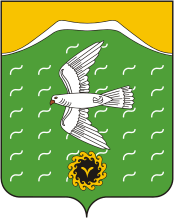              Администрация сельского поселения              Кузяновский сельсовет              муниципального района              Ишимбайский район              Республики БашкортостанСовет  урамы, 46,Көҙән  ауылы, Ишембай районы, Башкортостан Республикаһы453234Тел.; 8(34794) 73-243, факс 73-200.Е-mail: kuzansp@rambler.ru             ул. Советская, 46,             с.Кузяново, Ишимбайский район,              Республика Башкортостан             453234             Тел.; 8(34794) 73-243, факс 73-200.              Е-mail: kuzansp@rambler.ruДолжностьФ.И.О.ПодписьДата поступления проекта на согласованиеПримечаниеГлава  администрациисельского поселенияКузяновский сельсовет                                                     Шаяхметов И.А.